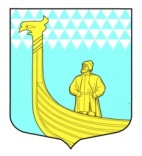                                                  АДМИНИСТРАЦИЯМУНИЦИПАЛЬНОГО ОБРАЗОВАНИЯВЫНДИНООСТРОВСКОЕ  СЕЛЬСКОЕ ПОСЕЛЕНИЕВОЛХОВСКОГО  МУНИЦИПАЛЬНОГО РАЙОНАЛЕНИНГРАДСКОЙ  ОБЛАСТИ   ПОСТАНОВЛЕНИЕдер. Вындин ОстровВолховского района, Ленинградской области « 31 » октября 2019г.                                                               № 132О внесении изменений в постановление администрации от 28 июня 2013 года № 89 «Об образовании  комиссии по предупреждению и противодействию коррупции в администрации МО Вындиноостровское сельское поселение Волховского муниципального района Ленинградской области» с изменениями от 03.03.2015 №27В связи с кадровыми изменениями в администрации муниципального образования Вындиноостровское сельское поселение Волховского муниципального района Ленинградской области администрация  постановляет: 1.Внести следующие  изменения в приложение 2 постановления администрации МО Вындиноостровское сельское поселение от 28 июня 2013 года «Об образовании комиссии по предупреждению и противодействию коррупции в администрации МО Вындиноостровское сельское поселение Волховского муниципального района Ленинградской области, с изменениями от 03.03.2015 №27:  «Состав комиссии по предупреждению и противодействию коррупции в администрации МО Вындиноостровское сельское поселение Волховского муниципального района Ленинградской областиПредседатель комиссии:Черемхина Екатерина Владимировна – глава администрацииЗаместитель председателя комиссии: Борунова Алевтина Ромуальдовна –депутат совета депутатов МО Вындиноостровское сельское поселение;Секретарь комиссии: Григорьева Елена Алексеевна – специалист администрации;Члены комиссии:Гаврилина Людмила Викторовна- ведущий специалист администрации;Мавуришнина Ольга Викторовна – от общественности;2. Данное постановление вступает в силу  с даты его подписания.3. Контроль за исполнением данного постановления оставляю за собой.Глава администрации                           			            Е.В. Черемхина